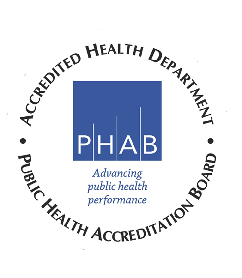 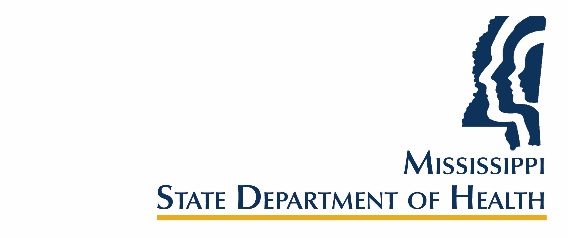 Mississippi Tobacco Control Advisory Council MeetingZoom MeetingHosted by OTCFriday, November 6, 202011:00 a.m. – 12:00 p.m.11:00   Introductory Remarks	Robert Collins, M.D., Chair11:05   Catch My Breath	Marcella Bianco, CATCH My Breath,	Program Director11:15	Smoking, Vaping Legislation, 	Robert McMillen, Ph.D. 	        Vaping Pathophysiology,	Social Science Research Group	        COVID-19 & Smoking Vaping	   11:35   Legislative Updates					Partners								American Cancer Society									American Heart Association								American Lung Association 								The Partnership for a Healthy Mississippi11:45   Business (Old/New)11:55   Closing Remarks/Comments/Feedback 12:00   AdjournNext meeting is scheduled for February 19, 2021 Time: TBALocation: TBA